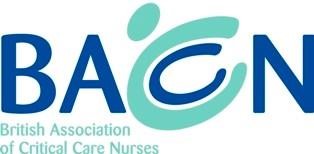 BACCN Ethnic Minority funding callTerms and Conditions: The Project: The aim of this award is to support a work project relating to an ethnic minority issue in critical care.The project may be a research project, service evaluation, quality improvement project or audit relating to an ethnic minority issue in critical care. The project may focus on patients, their families/ informal carers, staff or organisational issues. The project must align with the mission of the BACCN. The mission statement of the BACCN may be found at https://www.baccn.org/about/our-goals-and-mission-statement/ The project must be of clear benefit to the ethnic minority community in critical care. In line with other charities, this award will only fund direct project costs and will not fund staff salaries. Direct costs may include for example transcription, statistician, administration or research assistant services. The project must be completed within one year of being awarded the grant.The Applicant: Applicants may be any health care professional from an ethnic minority, working in a critical care area. Both BACCN members and non-members are eligible to apply.The Application Process: You must complete this application form. In addition, your application must include the following: A Work Project Proposal (Maximum 2500 words) structured using the following headings: Introduction/ Background, Methodology/ Methods, Action Plan, Budget A summary curriculum vitae of the applicant (1 side of A-4 only) A covering letter stating how the project will benefit the ethnic minority community in critical careCompleted documents must be e-mailed to support@baccn.org by 17:00 (BST) 31st August 2022  The documents will then be de-identified and sent out for blind peer review by the professional advisors and one other BACCN national board member. All communication with the applicant will be via support@baccn.org Please note that you may only apply to one BACCN funding stream per year. Prior to the release of any funding we will need to receive evidence that appropriate research and development, ethical and access approvals have been obtained. Successful applicants will receive one year’s free membership to the BACCN if not already a member.The winning award will be announced at the October 2022 Belfast BACCN conferenceThe lead applicant of the winning project is expected to produce six monthly update reports, report on the overall progress at the BACCN 2023 Conference ethnic, after abstract acceptance, and write a short report for the news section of the BACCN “Nursing in Critical Care” journal following the 2023 conferenceBACCN Ethnic minority FUNDING APPLICATION FORM:(Return to support@baccn.org by 17:00 31st August 2022)Applicant Details Applicant Details TitleFirst nameSurnameAddressTelephone numberEmailBACCN membership number (if applicable) Ethnicity Your current post Your current post Job titleStart date (month & year) Name & Address of employer Brief Description of Current Responsibilities:Project title:  Project title:  Job titleIs this an NIHR research application? Yes or No Start date and end date Breakdown of costs Total costAre you seeking funding form any other sources Yes or NoIf yes please provide more details and outcome (if know)  Have you previously received a BACCN award? If so when and what was it used for Application Checklist: Please confirm you have attached the followingYes No N/A Project ProposalA covering letter stating how the project will benefit the ethnic minority community in critical acre A summary curriculum vitae of the lead project lead (one side A4 ONLY) 